Instructions for making a braille drawing of a birthday cake by Edith West

Row 1: Space 12 times, make letter “l”, Space 5 times, make letter “l’ Space 5 times , make letter “l”

Row 2: Space 11 times make 2 full cells, Space 4 times, make 2 full cells, Space 4 times, make 2 full cells

Row 3: Space 11 times make 2 full cells, Space 4 times, make 2 full cells, Space 4 times, make 2 full cells

Row 4: Space 11 times make 2 full cells, Space 4 times, make 2 full cells, Space 4 times, make 2 full cells

Row 5: Space 6 times, make “with”, make 1 full cell, make “of”, make question mark, make “was”, make “with”, make 1 full cell, make “of”, make question mark, make “was”, make “with”, make 1 full cell, make “of”, make question mark, make “was”, make “with”, make 1 full cell, make “of”, make question mark, make “was”, make “with”, make 1 full cell, make “of”, make question mark

Row 6: Space 6 times, make “p”, make “d”, make “er”, make 1 full cell, make “q”, make “f”, make “d”, make “er”, make 1 full cell, make “q”, make “f”, make “d”, make “er”, make 1 full cell, make “q”, make “f”, make “d”, make “er”, make 1 full cell, make “q”, make “f”, make “d”, make “er”, make 1 full cell

Row 7: Space 6 times, make letter “l”, Space 22 times, make cell (4,5,6)

Row 8: Space 6 times, make letter “l”, Space 3 times, make capital indicator, make “h”, make “a”, make “p”, make “p”, make “y”, Space 1 time, make capital indicator, make “b”, make “i”, make “r”, make “t”, make “h”, make “d”, make “a’, make “y”, make exclamation mark, Space 3 times, make cell (4,5,6)

Row 9: Space 6 times, make letter “l”, Space 22 times, make cell (4,5,6)

Row 10: Space 6 times, make 2 full cell, make “of”, make question mark, make “was”, make “with”, make 1 full cell, make “of”, make question mark, make “was”, make “with”, make 1 full cell, make “of”, make question mark, make “was”, make “with”, make 1 full cell, make “of”, make question mark, make “was”, make “with”, make 1 full cell, make “of”, make “with”

Row 11: Space 6 times, make “p”, make “d”, make “er”, make 1 full cell, make “q”, make “f”, make “d”, make “er”, make 1 full cell, make “q”, make “f”, make “d”, make “er”, make 1 full cell, make “q”, make “f”, make “d”, make “er”, make 1 full cell, make “q”, make “f”, make “d”, make “er”, make 1 full cell

Row 12: Space 6 times, make letter “l”, Space 22 times, make cell (4,5,6)

Row 13: Space 6 times, make letter “l”, Space 22 times, make cell (4,5,6)

Row 14: Space 5 times, make “was”, make letter “l”, Space 22 times, make cell (4,5,6), make question mark

Row 15: Space 3 times, make 4 full cells, make “of”, make question mark, make “was”, make “with”, make 1 full cell, make “of”, make question mark, make “was”, make “with”, make 1 full cell, make “of”, make question mark, make “was”, make “with”, make 1 full cell, make “of”, make question mark, make “was”, make “with”, make 1 full cell, make “of”, make “with”, make 2 full cells, make “of”

Row 16: Space 3 times, make “d”, make “er”, make 25 full cells, make “q”, make “f”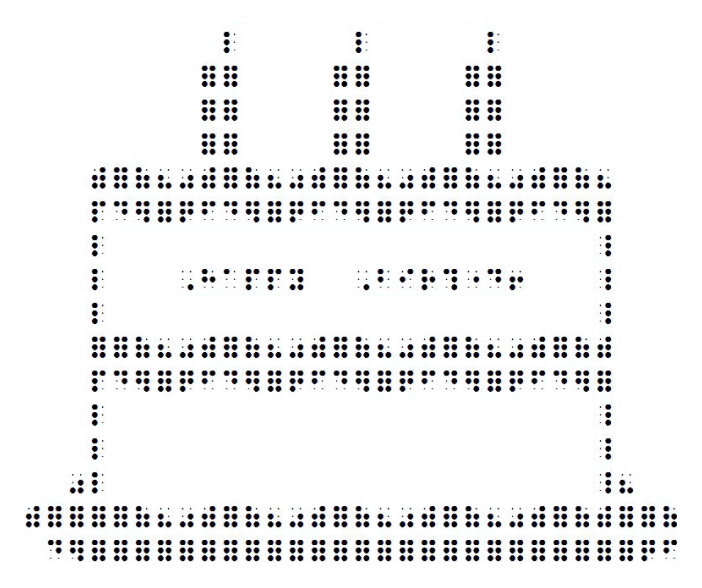 